Publicado en Oviedo el 08/05/2019 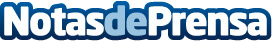 ASTURGAR SGR participa en el encuentro anual de franquicias que se celebra en OviedoAlberto Fernández, responsable comercial de Asturgar SGR, trasladó a los asistentes las facilidades y soluciones globales que la SGR puede aportar a los franquiciadosDatos de contacto:Nuria Fernández Fernández985240094Nota de prensa publicada en: https://www.notasdeprensa.es/asturgar-sgr-participa-en-el-encuentro-anual Categorias: Franquicias Asturias http://www.notasdeprensa.es